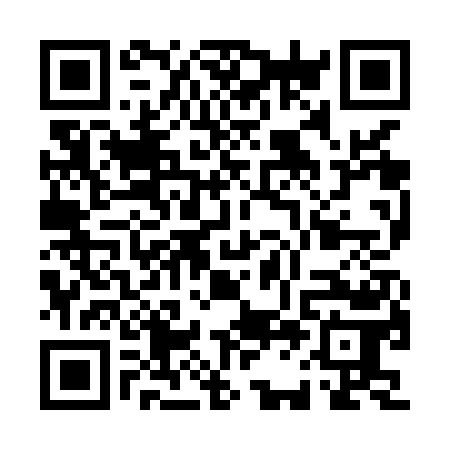 Ramadan times for Barskunai, LithuaniaMon 11 Mar 2024 - Wed 10 Apr 2024High Latitude Method: Angle Based RulePrayer Calculation Method: Muslim World LeagueAsar Calculation Method: HanafiPrayer times provided by https://www.salahtimes.comDateDayFajrSuhurSunriseDhuhrAsrIftarMaghribIsha11Mon4:424:426:4412:294:166:166:168:1012Tue4:404:406:4112:294:186:186:188:1213Wed4:374:376:3912:294:196:206:208:1514Thu4:344:346:3612:294:216:226:228:1715Fri4:314:316:3412:284:236:246:248:1916Sat4:284:286:3112:284:246:266:268:2117Sun4:264:266:2912:284:266:286:288:2418Mon4:234:236:2612:274:286:306:308:2619Tue4:204:206:2412:274:296:326:328:2820Wed4:174:176:2112:274:316:346:348:3021Thu4:144:146:1812:274:326:366:368:3322Fri4:114:116:1612:264:346:386:388:3523Sat4:084:086:1312:264:356:406:408:3824Sun4:054:056:1112:264:376:426:428:4025Mon4:024:026:0812:254:386:446:448:4226Tue3:583:586:0612:254:406:456:458:4527Wed3:553:556:0312:254:416:476:478:4728Thu3:523:526:0112:244:436:496:498:5029Fri3:493:495:5812:244:446:516:518:5230Sat3:463:465:5512:244:466:536:538:5531Sun4:424:426:531:245:477:557:559:581Mon4:394:396:501:235:497:577:5710:002Tue4:364:366:481:235:507:597:5910:033Wed4:324:326:451:235:518:018:0110:064Thu4:294:296:431:225:538:038:0310:085Fri4:264:266:401:225:548:058:0510:116Sat4:224:226:381:225:568:078:0710:147Sun4:194:196:351:215:578:098:0910:178Mon4:154:156:331:215:588:118:1110:209Tue4:114:116:301:216:008:138:1310:2210Wed4:084:086:281:216:018:158:1510:25